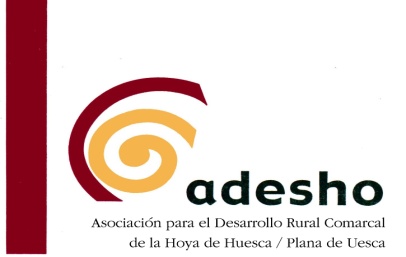 CONVOCATORIA DE AYUDAS LEADER 2023-2027.ACELERANDO EL DESARROLLO SOSTENIBLE DE LA COMARCA DE LA HOYA DE HUESCA/PLANA DE UESCA.                                  MEMORIA EXPLICATIVA-DESCRIPTIVA.                Proyectos Productivos/Emprender Rural LEADER.DATOS DEL SOLICITANTE DE AYUDA-SOLICITANTE: A)PERSONA FÍSICA: N.I.F.:  B) EMPRESA/ENTIDAD:C.I.F.:REPRESENTANTE:D.N.I.: -DOMICILIO LEGAL:  -DOMICILIO DE LA ACTIVIDAD PARA LA QUE SE SOLICITA AYUDA:-TELEFONO:                                           /-E-MAIL:    -WEB:  -ACTIVIDAD EMPRESARIAL ( detallar CNAE/IAE):-EMPRESA VINCULADA/ASOCIADA:-NÚMERO DE TRABAJADORES:    -Hombres:    -Mujeres:-AÑO DE COMIENZO DE LA ACTIVIDAD:-VOLUMEN ANUAL DE NEGOCIO:                                     EUROS-ACTIVO DEL BALANCE:                                                       EUROS-UBICACIÓN DEL PROYECTO DE INVERSIÓN: -NÚMERO DE CUENTA BANCARIA:-FECHA DE RADICACIÓN DEL PROMOTOR EN LA COMARCA DE LA HOYA DE HUESCA:-EDAD DEL PROMOTOR EN EL MOMENTO DE LA SOLICITUD DE AYUDA:-En personas jurídicas:    - edad de los administradores:    - número de socios:-En Cooperativas, SAT  y similares:       -edad de los miembros del Consejo Rector:      -número de socios:-SOLICITANTE PERSONA VULNERABLE/DESAHUCIADA/VIOLENCIA DE GÉNERO: SÍ/NO (tachar lo que no proceda).-SOLICITANTE AGRICULTOR/A  y/ o  GANADERO/A  PROFESIONAL:  SÍ/NO ( tachar lo que no proceda).FORMACIÓN ACADÉMICA /EXPERIENCIA PROFESIONAL Estudios y/ o experiencia en la actividad empresarial para la que se solicita la ayuda; o en   otras actividades empresariales realizadas, y otros aspectos académicos y profesionales que considere de interés el promotor.1.-TIPOLOGÍA DEL PROYECTO: (Señale con una X)-NUEVA INSTALACIÓN					-MODERNIZACIÓN					2.- DESCRIPCIÓN DEL PROYECTO Y OBJETIVOS  Y FINES DEL MISMO, E INCIDENCIA EN EL DESARROLLO DE LA EMPRESA. DESCRIPCIÓN DE LOS EQUIPOS E INSTALACIONES A ADQUIRIR-Describir la inversión a realizar: obras a ejecutar; maquinaria, vehículos, equipos y otros gastos a realizar, detallando características técnicas, número, etc.-Si es modernización, explicación en qué consiste: -Superficie total de la instalación:3.-PREVISIÓN DE MANTENIMIENTO Y/O CREACIÓN DE EMPLEO.-Mantenimiento:  -Hombres:     -mayores 25 años:     -menores 25 años:  -Mujeres:     -mayores 25 años:     -menores 25 años:-Creación:  -Hombres:     -mayores 25 años:     -menores 25 años:  -Mujeres:     -mayores 25 años:     -menores 25 años:4.-MEJORA MEDIOAMBIENTAL.-Introducción de elementos que reduzcan el impacto ambiental del proyecto, o puesta en valor de un recurso natural:-Proyecto relacionado con la agricultura ecológica/transformación y o comercialización de producción ecológica:5.-CAMBIO CLIMÁTICO-EFICIENCIA ENERGÉTICA:-Utilización de energías renovables; menor consumo de energía y agua; disminución y tratamiento de residuos, etc:-Dispone del sello “Aragón Circular”: SÍ/NO (tache lo que no proceda).6.-INNOVACIÓN Y MODERNIZACIÓN.Describir, en su caso, si se introducen modificaciones sustanciales en los procesos productivos con novedosas acciones, metodologías, tecnologías, productos; incrementando la productividad, la calidad y / o la eficiencia:7.-MEJORA DE LA CALIDAD DE VIDA DE LA POBLACIÓN LOCALDetallar si se crea o mejora un servicio nuevo en la localidad de la inversión, así como en la Comarca de la Hoya de Huesca:8.- PUESTA EN VALOR O UTILIZACIÓN DE RECURSOS LOCALES/CONTRIBUCIÓN AL DESARROLLO DE LA COMARCA.Efectos sociales que generará el proyecto; beneficios que puede provocar a otras empresas; grado de vinculación con la comarca; utilización de factores productivos del territorio comarcal (proveedores, mano de obra, etc); puesta en valor del patrimonio natural o cultural, etc.9.DIVERSIFICACIÓN DE LA ACTIVIDAD ECONÓMICA DEL PROMOTOR.-Descripción si la inversión comporta la realización de una actividad nueva de la que regularmente realiza; o con aquella va a crear nuevos productos y/ o servicios a la población.10.- APLICACIÓN DE NUEVAS TECNOLOGÍAS.-Descripción de la aplicación de nuevas tecnologías y/ o aplicaciones digitales en la inversión a realizar.En                                                               ,  a               de                                                      202  . 					  El solicitante de Ayuda					  Fdo:PLAN DE INVERSIÓN PREVISTOPLAN DE INVERSIÓN PREVISTOCONCEPTOIMPORTE*Obra Civil e instalaciones*Maquinaria*Maquinaria*Equipamiento y Mobiliario*Equipamiento*Mobiliario*Equipamiento informático y aplicaciones*Vehículos*Web*Otros*Honorarios y asistencias técnicas   -Redacción de Memoria/Proyecto de Obras   -Dirección de obra   -Coordinación  de Seguridad  y Salud (CSS)*Compra de terrenos*Compra de edificiosTOTALPLAN DE FINANCIACION PREVISTOPLAN DE FINANCIACION PREVISTOCONCEPTOIMPORTEINVERSIÓN PREVISTA*Aportación propia*Préstamos u otra financiación externa*OtrosSUBVENCIÓN SOLICITADA LEADER 2023-2027%€